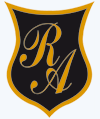    Colegio República ArgentinaO’Carrol  # 850-   Fono 72- 2230332GUIA EDUCACION FISICA Y SALUD     CURSO: 8° BÁSICO     SEMANA 10 (DESDE 1 AL  5  DE JUNIO )Nombre:Curso:                                                                                  Fecha : OA 11: Seleccionar, combinar y aplicar con mayor dominio las habilidades motrices específicas de locomoción, manipulación y estabilidad en, al menos: Un deporte. Una danza (folclórica ISLA DE PASCUA , moderna, entre otras).INSTRUCCIÓN: Después de haber leído los textos anteriormente desarrolla las  actividades:Actividad 1: Te invito a ver los videos  de apoyo  y responde:VIDEO 1https://www.youtube.com/watch?v=YNqbE7pDgH0Ballet Folclorico Chileno – BAFOCHIMarca la  alternativa correcta:VIDEO 2 https://www.youtube.com/watch?v=ad7xP9fX0GFiesta Tapati de Isla de Pascua Describe la fiesta que se celebra :  1.-______________________                                                                   2.-______________________                                                                   3.- ______________________                                                                   4.-_______________________Actividad 2 :    Completa con una letra  la palabra. 1.-  Tam__ré                    2.- __laUla                     3.- Rap__ Nui                              4.-Tap__ti                                    5.-  Isl__ de P__sc__a        Actividad 3: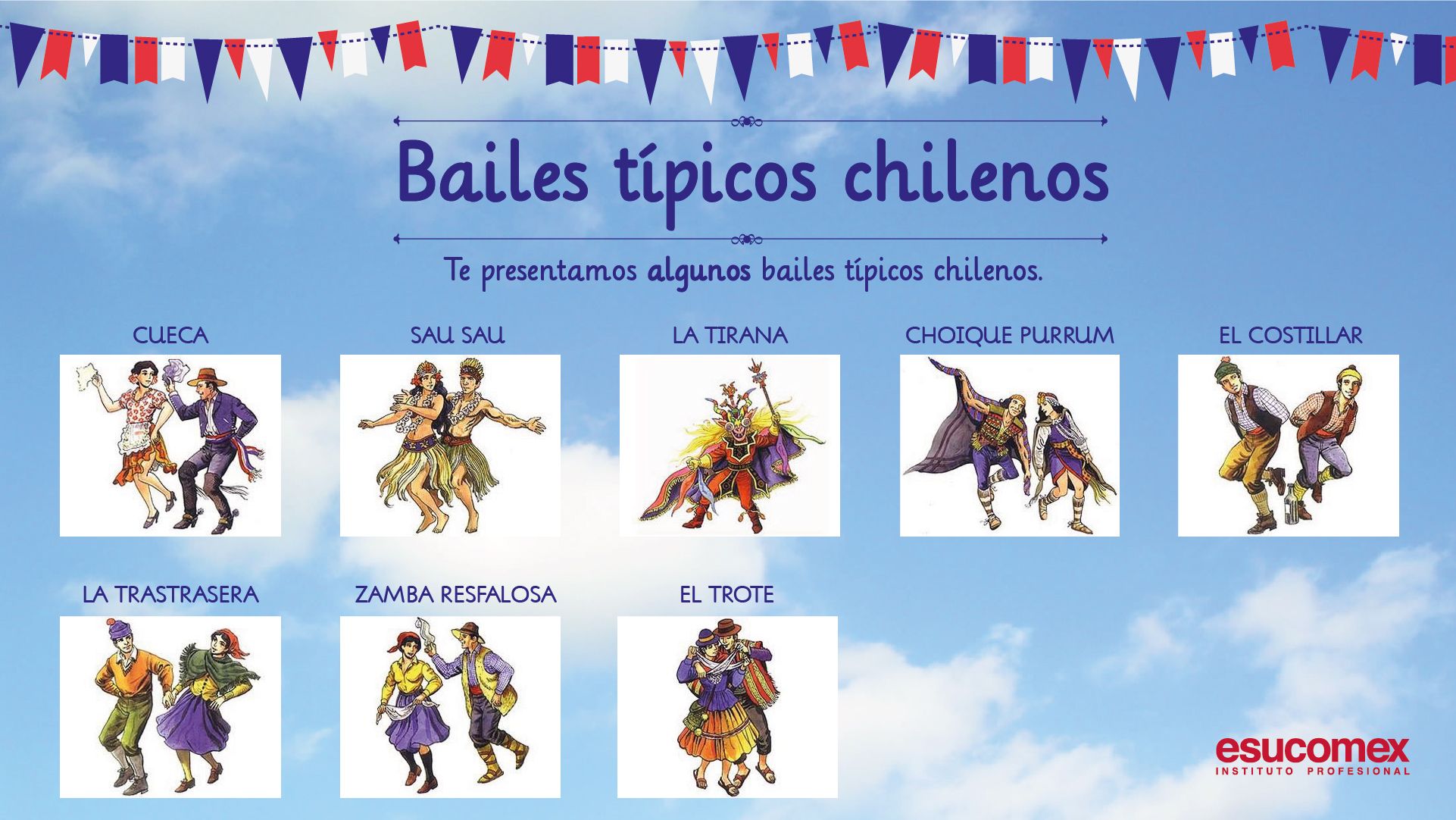 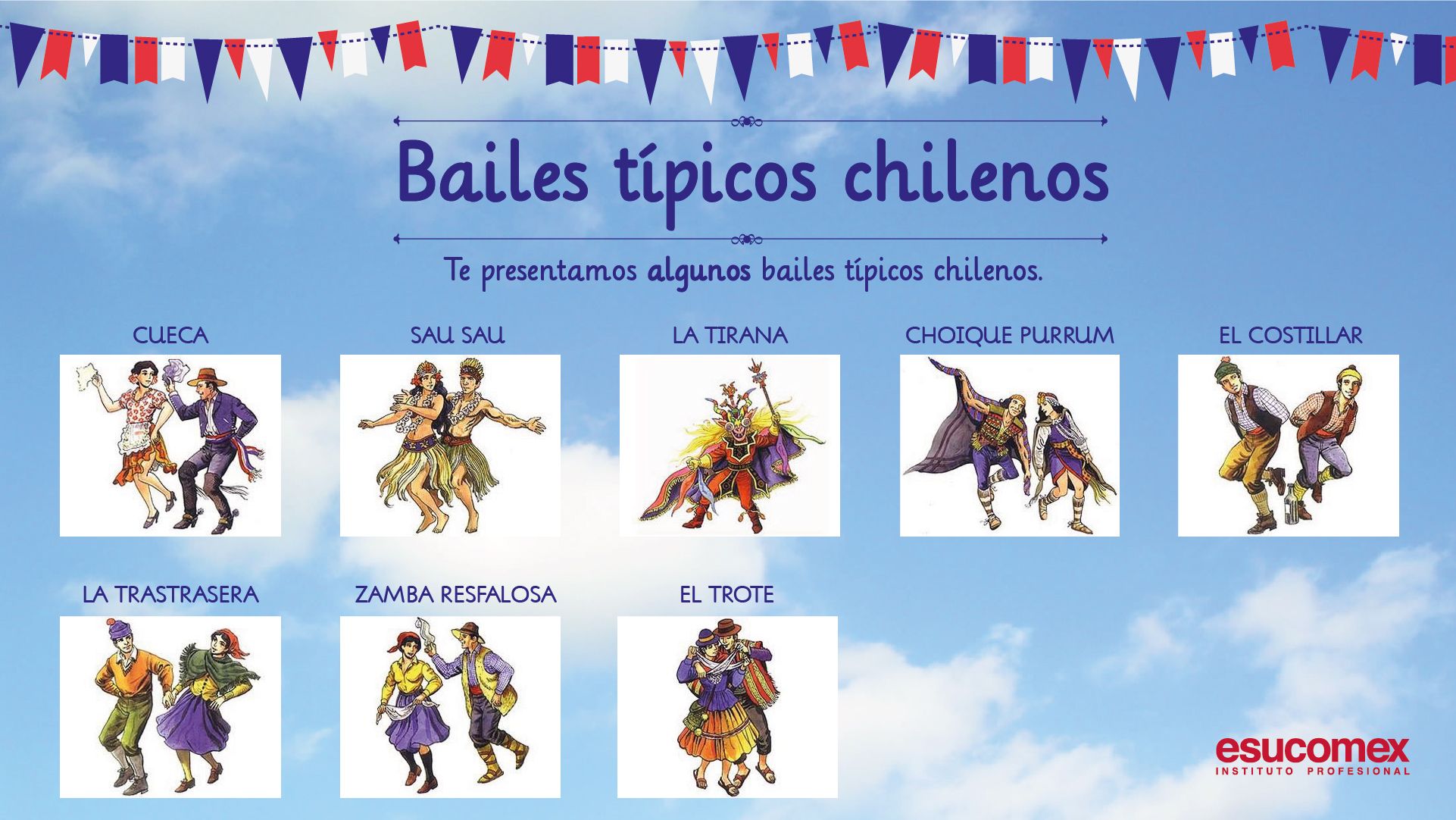      Coloca la letra en la zona que corresponde:                                                 1.- ZONA NORTE   _______2.- ZONA INSULAR_______3.- ZONA SUR        ________4.- ZONA CENTRAL_______